Inverse FunctionsStep 1: Replace f (x) with _______Step 2: ____________ x and yStep 3: _______________ for yStep 4: Replace y with ______________ to indicate the inverse functionExample: Find the inverse function for f(x).We can verify two functions are inverses of one another by using ___________________ (remember this is a function inside of another function).To __________ inverses:1.) compose ________2.) compose ________If ______ compositions result in "____" then the two functions are inverses of one another.Example: Verify that two functions are inverses using compositions of functions.f (x) = 2x – 3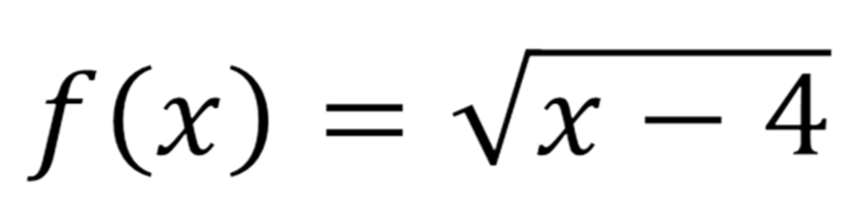 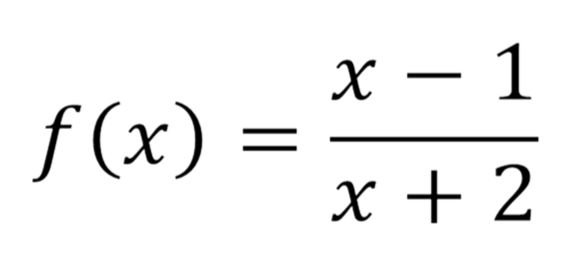 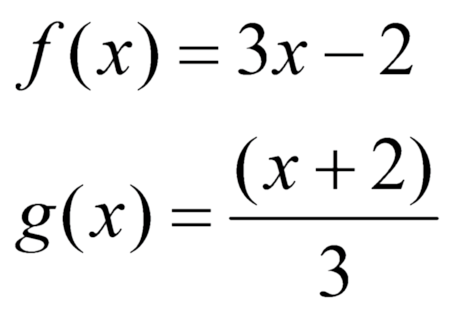 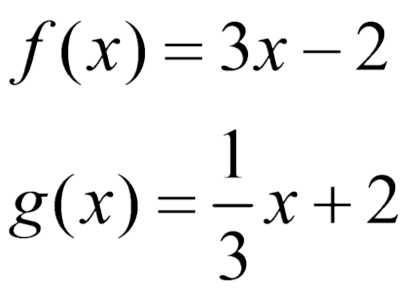 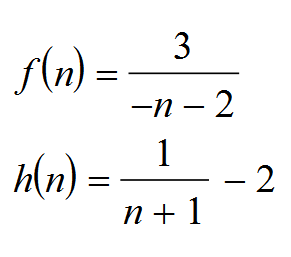 